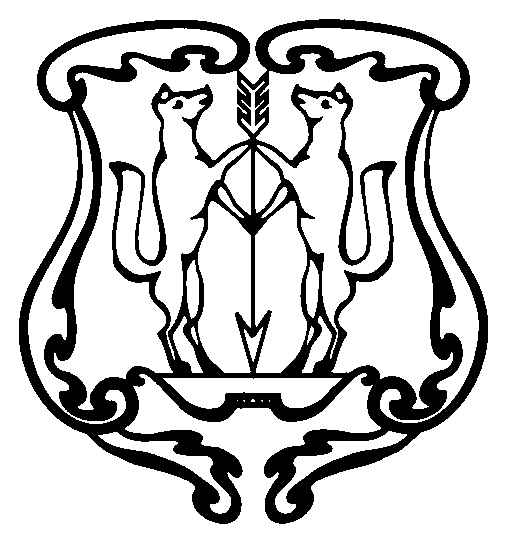 АДМИНИСТРАЦИЯ ГОРОДА ЕНИСЕЙСКАКрасноярского краяПОСТАНОВЛЕНИЕ«27» 10   2017                                    г. Енисейск                                         № 216-п  О внесении изменений в постановление администрации города Енисейска от         29.10.2013 № 320-п «Об утверждении муниципальной программы «Система социальной защиты населения города Енисейска»	В соответствии со статьей 179 Бюджетного кодекса Российской Федерации, постановлением администрации города от 20.09.2017 № 186-п «О внесении изменений в постановление администрации города от 06.08.2013 №243-п «Об утверждении Порядка принятия решений о разработке муниципальных программ города Енисейска, их формировании   и реализации», руководствуясь статьями 5,8,39 и 46 Устава города Енисейска, ПОСТАНОВЛЯЮ:	1. Внести в постановление администрации города Енисейска от 29.10.2013 № 320-п «Об утверждении муниципальной программы «Система социальной защиты населения города Енисейска» следующее изменение:муниципальную программу города Енисейска «Система социальной защиты населения города Енисейска» изложить в редакции согласно приложению.		2. Опубликовать постановление в газете «Енисейск-Плюс» и разместить на официальном интернет-портале органов местного самоуправления города Енисейска www.eniseysk.com.	3. Постановление вступает в силу с 1 января 2018 года, но не ранее дня, следующего за днем его официального опубликования.Глава города                                                                                               И.Н. Антипов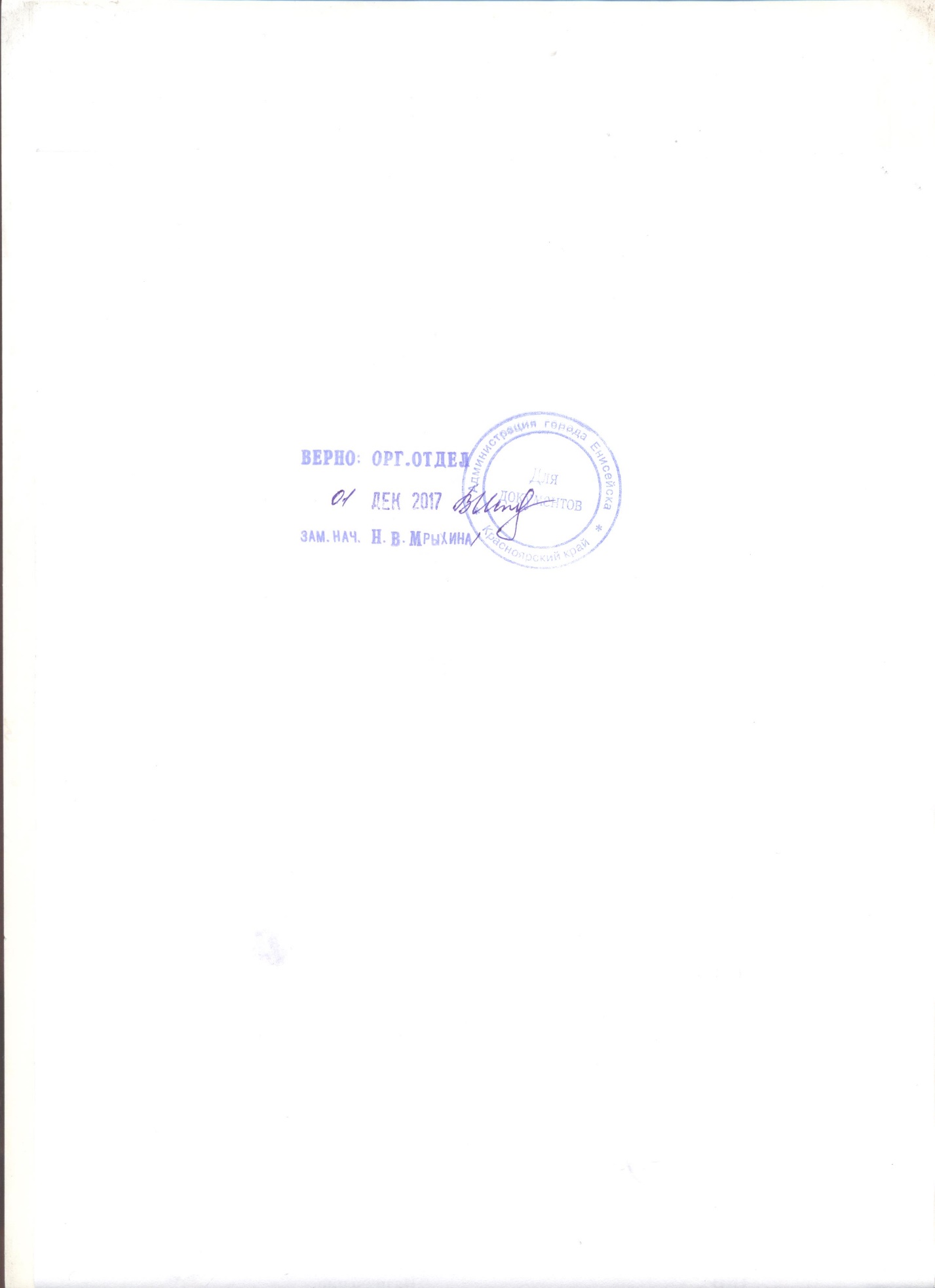 Приложение                к постановлению администрации города от «27» 10  2017  № 216-п                  Муниципальная программа«Система социальной поддержки граждан города Енисейска» на 2018 год и плановый период 2019-2020 годовПаспортмуниципальной программы1. Общая характеристика текущего состояния  социальной сферы города Енисейска. Основные цели, задачи и сроки реализации муниципальной программы.Социальная поддержка граждан представляет собой систему правовых, экономических, организационных и иных мер, гарантированных государством отдельным категориям населения. Категории граждан – получателей социальной поддержки, меры социальной поддержки и условия ее предоставления определены федеральным законодательством, законодательством Красноярского края, нормативными правовыми актами органов местного самоуправления.Государственная политика Российской Федерации в области социальной поддержки граждан формируется в соответствии с положениями Конституции Российской Федерации, в которой определено, что в Российской Федерации обеспечивается государственная поддержка семьи, материнства, отцовства и детства, инвалидов и пожилых граждан, развивается система социальных служб, устанавливаются государственные пенсии, пособия и иные гарантии социальной защиты. Основные направления Программы сформированы с учетом параметров социально-экономического развития города и предусматривают:повышение качества и доступности предоставления социальных услуг;полное и своевременное исполнение переданных государственных полномочий по предоставлению мер социальной поддержки населению.Предоставление мер социальной поддержки гражданам носит заявительный принцип, предусматривающий обращение гражданина или его законного представителя в письменной или электронной форме в органы социальной защиты населения.Подходы к предоставлению мер социальной поддержки дифференцируются с учетом особенностей контингентов получателей, в том числе:– категориальный подход, при котором меры социальной поддержки гражданам предоставляются:а) с учетом особых заслуг перед государством (инвалиды и участники Великой Отечественной войны, ветераны боевых действий, ветераны труда, Почетные граждане города),б) в связи с преодолением последствий политических репрессий, радиационных катастроф, иных чрезвычайных ситуаций (реабилитированные лица и лица признанные жертвами политических репрессий; лица, подвергшиеся воздействию радиации),в) в связи с трудной жизненной ситуацией – инвалидностью, малообеспеченностью, отсутствием определенного места жительства и определенных занятий, негативными последствиями чрезвычайных ситуаций и другими причинами;– адресный подход, при котором меры социальной поддержки гражданам (семьям), независимо от их категориальной или профессиональной принадлежности предоставляются с учетом их экономического потенциала (доходов, имущества), например, ежемесячное пособие на ребенка, субсидии на оплату жилья и коммунальных услуг. На учете в органах социальной защиты населения города состоят на 03.07.2017 по данным социального паспорта 9824 человека, получающих различные виды социальной помощи, при этом наибольший удельный вес среди получателей мер социальной поддержки - более 70 %, занимают граждане пожилого возраста и лица с ограниченными возможностями.Как показывает анализ, ежегодно в силу естественных причин снижается численность участников и инвалидов Великой Отечественной войны, отмечается тенденция незначительного снижения отдельных категорий льготников: уменьшается количество тружеников тыла, реабилитированных; численность ветеранов труда сохраняется на прежнем уровне.Наряду с этим, общая численность «региональных» льготников увеличивается за счет введения «ценза оседлости», позволяющего получить звание «ветеран труда Красноярского края» и меры социальной поддержки на основании большого стажа работы на территории края.  В настоящее время меры социальной поддержки предоставляются 2468 жителям города Енисейска, имеющим статус «ветеран труда Красноярского края». В городе увеличивается количество многодетных семей. В настоящее время мерами социальной поддержки в городе пользуются 225 многодетных семьи, из которых 189 имеют 3-х несовершеннолетних детей, 30 -  4-хдетей, 6 семей – 5-и и более несовершеннолетних детей.По-прежнему остается проблема малообеспеченности отдельных категорий граждан: на учете в органах социальной защиты населения состоит 3761 человек с доходами ниже величины прожиточного минимума.  В целом, анализ численности льготников показывает, что общее количество граждан, пользующихся различными мерами социальной поддержки, в 2018-2020 годах сохранится на прежнем уровне.С учетом действующего законодательства социальная поддержка в городе предоставляется:1500 «федеральным» льготникам: участникам (инвалидам) Великой Отечественной войны, гражданам, признанным инвалидами, в том числе детям-инвалидам, ветеранам боевых действий, жителям блокадного Ленинграда, членам семей погибших (умерших) ветеранов Великой Отечественной войны и ветеранов боевых действий, а также гражданам, пострадавшим в результате радиационных катастроф;3941 «региональным» льготникам: ветеранам труда, ветеранам труда края, труженикам тыла, жертвам политических репрессий, членам семей граждан, пострадавших от радиации, семьям с детьми.Различные виды социальной поддержки получают: 2373 семей с детьми (с учетом детей-инвалидов), в которых проживает 3627 детей; 938 малообеспеченных семей с детьми, имеющих доход ниже прожиточного минимума. С учетом вышеизложенного преобладающим в настоящее время является категориальный подход предоставления мер социальной поддержки отдельным категориям граждан.Социальная поддержка, с учетом особенностей контингентов получателей, осуществляется в разнообразных формах: в денежной форме - в виде ежегодных, ежемесячных и разовых денежных выплат, краевого материнского (семейного) капитала, социальных доплат к пенсиям, субсидий на оплату жилья и коммунальных услуг, компенсационных и единовременных выплат, выплат, приуроченных к знаменательным датам, адресной помощи в денежной форме и др.;в форме услуг - организация отдыха и оздоровления детей; предоставление услуг социального обслуживания гражданам пожилого возраста, инвалидам, семьям с детьми и др.На протяжении ряда лет министерством социальной политики проводится системная работа по инвентаризации и совершенствованию действующего законодательства, в том числе с целью усиления принципа адресности.Кроме этого, дополнительно к критерию «доходности» с 2013 года добавлен критерий «трудоспособность» - теперь ежемесячное пособие на ребенка не назначается родителям трудоспособного возраста, неработающим без уважительной причины.Ужесточен и порядок предоставления мер социальной поддержки на оплату жилья и коммунальных услуг: обязательным условием их предоставления является отсутствие у льготополучателя задолженности по оплате жилья и коммунальных услуг.Для повышения доступности государственных и муниципальных услуг с 2012 года органами социальной защиты населения края осуществляется предоставление государственных услуг по принципу «одного окна».Не менее важным направлением социальной поддержки граждан является социальное обслуживание, характеризующееся расширением спектра социальных услуг лицам, находящимся в трудной жизненной ситуации – гражданам пожилого возраста, инвалидам, семьям, имеющих детей и др.В городе осуществляет деятельность МБУ КЦСОН, состоящий из 4-х отделений:-отделение социального обслуживания на дому-отделение срочного социального обслуживания-отделение социальной помощи семье и детям-социально-реабилитационное отделение для граждан пожилого возраста и инвалидов Ежегодно услугами МБУ КЦСОН пользуется около 1610 граждан.В целях обеспечения доступности, повышения эффективности и качества предоставления населению услуг в сфере социального обслуживания, проводится системная работа, направленная на укрепление материально-технической базы учреждения социального обслуживания населения и сокращению очерёдности на получение услуг социального обслуживания населения, ежегодное повышение квалификации.Таким образом, реализация всех мероприятий Программы позволит УСЗН г. Енисейска и МБУ КЦСОН города своевременно и в полном объеме выполнить все возложенные на них обязательства, провести системные мероприятия, направленные на усиление социальной поддержки граждан, повышение качества и эффективности работы.Основными целями Программы являются:	1. Своевременное и качественное исполнение переданных государственных полномочий по предоставлению мер социальной поддержки населению;	2. Повышение качества и доступности предоставления услуг по социальному обслуживанию;	Для достижения целей Программы необходимо решение следующих задач:Предоставление мер социальной поддержки отдельным категориям граждан.2. Обеспечение потребностей граждан пожилого возраста, инвалидов, семей с детьми в социальном обслуживании.3.  Обеспечение реализации государственной и муниципальной социальной политики на территории города.Сроки реализации муниципальной программы -2018 год и плановый период 2019-2020 гг.2. Перечень подпрограмм, краткое описаниемероприятий подпрограммПрограмма определяет направления деятельности, обеспечивающие реализацию принятых публичных нормативных обязательств, совершенствование систем мер социальной поддержки граждан.Программа состоит из трех подпрограмм и одного мероприятия:Подпрограмма 1. «Повышение качества жизни граждан старшего поколения, степени их социальной защищенности»;Подпрограмма 2. «Повышение качества и доступности социальных услуг населению»;Подпрограмма 3. «Обеспечение реализации муниципальной программы и прочие мероприятия»;Мероприятие 1. «Обеспечение бесплатного проезда детей до места нахождения детских оздоровительных лагерей и обратно».Подпрограмма 1. включает в себя два мероприятия:Пенсия за выслугу лет муниципальным служащим;Единовременные выплаты Почетным гражданам города.Мероприятия этой подпрограммы позволят своевременно и в полном объеме выполнить обязательства города по социальной поддержке граждан старшего поколения.Подпрограмма 2:1. Субвенции бюджетам муниципальных образований на финансирование расходов по социальному обслуживанию населения, в том числе по предоставлению мер социальной поддержки работникам муниципальных учреждений социального обслуживания (в соответствии с Законом края от 16.12.2014 года №7-3023 «Об организации социального обслуживания граждан в Красноярском крае»). Данное мероприятие ориентировано на улучшение уровня, качества и доступности услуг социального обслуживания населения.Подпрограмма 3:1. Осуществление государственных полномочий по организации деятельности органов управления системой социальной защиты населения» реализуется в соответствии с Законом Красноярского края от 20.12.2005 № 17-4294 «О наделении органов местного самоуправления муниципальных образований края государственными полномочиями по организации деятельности органов управления системой социальной защиты населения, обеспечивающих решение вопросов социальной поддержки и социального обслуживания населения;   Мероприятие направлено на выполнение установленных функций и переданных государственных полномочий по организации деятельности органов управления системой социальной защиты населения.Финансовые средства, для осуществления передаваемых государственных полномочий в сфере социальной поддержки и социального обслуживания населения, предоставляются бюджету города в форме субвенций из средств краевого бюджета.Расходы на обеспечение деятельности муниципальных служащих, реализующих государственные полномочия в сфере социальной поддержки 
и социального обслуживания, учитываются в общем объеме субвенций, направляемых бюджетам муниципальных районов и городских округов края в соответствии с Законом края от 20.12.2005 № 17-4294 «О наделении органов местного самоуправления муниципальных образований края государственными полномочиями по организации деятельности органов управления системой социальной защиты населения, обеспечивающих решение вопросов социальной поддержки и социального обслуживания населения»;	Отдельное мероприятие 1. «Обеспечение бесплатного проезда детей до места нахождения детских оздоровительных лагерей и обратно» направлено на социальную поддержку семей, имеющих детей, находящихся в трудной жизненной ситуации.	Для каждой подпрограммы сформулированы цели, задачи, целевые индикаторы, определены механизмы их реализации.	Реализация мероприятий подпрограмм в комплексе призвана обеспечить достижение целей и решение программных задач.	Информация о мероприятиях подпрограмм и отдельных мероприятиях муниципальной программы отражена в перечне согласно приложению 1 к настоящей программе.3. Перечень нормативных правовых актов, которые необходимы для реализации мероприятий программы, подпрограммы	Нормативные правовые акты, необходимые для достижения цели и конечных результатов муниципальной программы:	Закон Красноярского края от 24.04.2008 №5-1565 «Об особенностях правового регулирования муниципальной службы в Красноярском крае»;	Решение Енисейского городского совета депутатов от 01.03.2017 №17-156 «Об утверждении Положения об условиях и порядке предоставления муниципальному служащему права на пенсию за выслугу лет за счет средств бюджета города Енисейска»;	Федеральный закон от 28.12.2013 №442-ФЗ «Об основах социального обслуживания граждан в Российской Федерации»;	Закон Красноярского края от 16.12.2014 №7-3023 «Об организации социального обслуживания граждан в Красноярском крае»	Закон Красноярского края от 31.10.2002 №4-608 «О	системе профилактики безнадзорности и правонарушений несовершеннолетних»	Закон Красноярского края от 09.12.2010 №11-5397 «О наделении органов местного самоуправления муниципальных районов и городских округов края отдельными государственными полномочиями в сфере социальной поддержки и социального обслуживания граждан»	Закон Красноярского края от 29.10.2009 №9-3864 «О системах оплаты труда работников краевых государственных учреждений»;	Федеральный закон от 06.10.2003 №131-ФЗ «Об общих принципах организации местного самоуправления в Российской Федерации»;	Закон Красноярского края от 20.12.2005 №17-4294 «О наделении органов местного самоуправления муниципальных образований края государственными полномочиями по организации деятельности органов управления системой социальной защиты населения, обеспечивающих решение вопросов социальной поддержки и социального обслуживания населения».	Информация о перечне нормативных правовых актов, которые необходимы для реализации мероприятий программы, представлена в приложении 2 к настоящей программе.Перечень целевых индикаторов и показателей результативности муниципальной программыВ результате своевременной и в полном объеме реализации муниципальной программы будут выполнены публичные обязательства по социальной поддержке отдельных категорий граждан и достигнуты следующие целевые индикаторы:Доля граждан, получающих регулярные денежные выплаты, от числа граждан, имеющих на них право, - 91,7% ежегодно;Доля граждан, получивших услуги в учреждениях социального обслуживания, в общем числе граждан, обратившихся за их получением - 100% ежегодно.Целевому индикатору 1 соответствуют показатели результативности:- количество получателей пенсии за выслугу лет – 28 пенсионеров ежемесячно;-количество получателей выплаты Почетный гражданин города – 4 человека ежегодно;-уровень исполнения субвенций на реализацию переданных полномочий края не менее 95%;-уровень удовлетворенности жителей города качеством предоставления государственных и муниципальных услуг в сфере социальной поддержки населения не менее 97,6%.Целевому индикатору 2 соответствуют показатели результативности:-удельный вес детей-инвалидов, проживающих в семьях, получивших реабилитационные услуги в МБУ «КЦСОН» г. Енисейска, к общему числу детей-инвалидов, проживающих в городе Енисейске, -100% ежегодно;-охват граждан пожилого возраста и инвалидов всеми видами социального обслуживания на дому-19,1%, ежегодно;-уровень удовлетворенности граждан качеством предоставления услуг – не менее 99%, ежегодно.Целевые индикаторы и показатели результативности муниципальной программы отражаются согласно приложению 3 муниципальной программы;5. Ресурсное обеспечение муниципальной программы за счет средств бюджета города, вышестоящих бюджетов и внебюджетных источников	Планируемые расходы в рамках подпрограмм направлены на:назначение мер социальной поддержки отдельным категориям граждан в денежной форме;предоставление государственных услуг по социальному обслуживанию, в соответствии с муниципальными заданиями;обеспечение деятельности муниципальных служащих, реализующих государственные полномочия в сфере социальной поддержки и социального обслуживания.В качестве финансового обеспечения мероприятий подпрограмм и отдельных мероприятий муниципальной программы предусмотрены средства местного бюджета и  субвенции из краевого бюджета:Из средств краевого и муниципального бюджета за период с 2018 по 2020 гг.- 93 728 400,00 руб. в том числе:в 2018 году- 31 242 800,00   руб.;в 2019 году- 31 242 800,00 руб.;в 2020 году- 31 242 800,00 руб.;  из них:из средств краевого бюджета за период с 2018 по 2020 гг.- 91 827 000,00 руб.:в 2018 году- 30 609 000,00   руб.;в 2019 году- 30 609 000,00 руб.;в 2020 году- 30 609 000,00 руб.;из средств муниципального бюджета за период с 2018 по 2020 гг.-1 901 400,00 руб.:в 2018 году- 633 800,00   руб.;в 2019 году- 633 800,00 руб.;в 2020 году- 633 800,00 руб.	Информация о расходах на реализацию муниципальной программы в разрезе подпрограмм (в том числе мероприятий) и отдельных мероприятий представлена по годам согласно приложению 4 настоящей программе.	С целью аналитического распределения объемов финансирования муниципальной программы по источникам финансирования оформлено приложение 5к  муниципальной программе.Подпрограмма 1«Повышение качества жизни граждан старшего поколения,степени их социальной защищенности»Паспорт подпрограммы 1Основные разделы подпрограммы1. Постановка общегородской проблемы подпрограммы     Предоставление мер социальной поддержки отдельным категориям граждан является одной из функций государства, направленной на поддержание и повышение уровня их денежных доходов в связи с особыми заслугами перед городом. Меры социальной поддержки отдельных категорий граждан, определенные законодательством Российской Федерации, Красноярского края, предоставляются в денежной форме в том числе: ежегодные выплаты Почетным гражданам города, ежемесячные денежные выплаты пенсии за выслугу лет муниципальным служащим. Система мер социальной поддержки отдельных категорий граждан носит заявительный характер и предусматривает разграничение полномочий и соответствующих расходных обязательств по их предоставлению конкретным категориям граждан по уровням бюджетной системы.       Исполнение возложенных на органы местного самоуправления обязательств государства и края по социальной поддержке отдельных категорий граждан, а также многообразие и сложность социальных проблем, связанных с поддержкой лиц пожилого возраста, обусловливает необходимость реализации подпрограммных мероприятий.2. Основная цель, задачи, сроки выполнения и показатели результативности подпрограммы    Целью подпрограммы является выполнение обязательств государства, края и города по социальной поддержке граждан старшего поколения, создание условий для повышения их качества жизни и степени социальной защищенности.     Во исполнение поставленной цели подпрограммы предусмотрена задача: своевременное и адресное предоставление мер социальной поддержки гражданам старшего поколения, в соответствии с действующим законодательством.    Выбор подпрограммных мероприятий основывается на обязательствах и инициативных полномочиях Красноярского края по социальной поддержке граждан старшего поколения в соответствии с федеральным и краевым законодательством.   При реализации подпрограммы УСЗН г. Енисейска осуществляет полномочия по назначению мер социальной поддержки отдельных категорий граждан в соответствии с действующим законодательством, подготовку отчетов по реализации подпрограммы. Сроки выполнения подпрограммных мероприятий -2018-2020 годы. Показателями результативности подпрограммы является:количество получателей пенсии за выслугу лет- 28 пенсионеров ежемесячно; количество получателей выплаты Почетный гражданин города -4 человека (ежегодно).3. Механизм реализации подпрограммы     Финансирование подпрограммы осуществляется за счет средств городского бюджета в соответствии со сводной бюджетной росписью.УСЗН г. Енисейска осуществляет предоставление социальных гарантий в виде назначения мер социальной поддержки отдельным категориям граждан в соответствии с настоящей программой в объемах, установленных федеральным, краевым законодательством и нормативными актами органов местного самоуправления.     Предоставление социальных гарантий отдельным категориям граждан носит заявительный характер и осуществляется в денежной форме. Они законодательно закреплены: Решением Енисейского городского Совета депутатов от 29.06.2009 №59-419 «Об утверждении положения «О почетном звании «Почетный гражданин города Енисейска»; Постановлением администрации города Енисейска от 19.02.2008 №148-п «О компенсации расходов, связанных с оказанием мер социальной поддержки почетным гражданам города Енисейска»; Законом Красноярского края от 24.04.2008 №5-1565 «Об особенностях правового регулирования муниципальной службы в Красноярском крае»; Решением Енисейского городского совета депутатов  от 01.03.2017 №17-156 «Об утверждении Положения об условиях и порядке предоставления муниципальному служащему права на пенсию за выслугу лет за счет средств бюджета города Енисейска».4.Характеристика основных мероприятий подпрограммыПодпрограмма содержит два мероприятия:Пенсия за выслугу лет муниципальным служащим;Единовременные выплаты Почетным гражданам города.Предоставление мер социальной поддержки гражданам по данным мероприятиям носит заявительный принцип, предусматривающий обращение гражданина или его законного представителя в письменной или электронной форме в органы социальной защиты населения. Пенсию за выслугу лет муниципальным служащим будут получать ежемесячно 28 человек. Расчет размера пенсии, назначение и выплату осуществляет УСЗН г. Енисейска.Единовременная выплата осуществляется один раз в год по заявлению Почетного гражданина. Всего 4 получателя ежегодно. Ответственный исполнитель данного мероприятия - Администрация города Енисейска.Реализация мероприятий подпрограммы будет способствовать своевременному и в полном объеме выполнению переданных государственных полномочий по социальной поддержке отдельных категорий граждан, имеющих на нее право в соответствии с действующим законодательством и обратившихся за ее получением; созданию условий для повышения качества жизни отдельных категорий граждан.Подпрограмма 2«Повышение качества и доступности социальных услуг населению»Паспорт подпрограммы 2Основные разделы подпрограммы1. Постановка общегородской проблемы подпрограммыСоциальное обслуживание населения является одной из составляющих социальной поддержки населения и представляет собой деятельность социальных служб по оказанию социально-бытовых, социально-медицинских, социально-педагогических, социально-экономических, социально-психологических, социально-правовых услуг, проведению социальной адаптации и реабилитации граждан, находящихся в трудной жизненной ситуации. Развитие системы социального обслуживания определяется, в первую очередь, потребностями граждан в социальных услугах. По данным социального паспорта в городе Енисейске на 03.07.2017 года проживает более 5763 пенсионеров, (32% от общей численности населения города), которые нуждаются в поддержке государства и состоят на учёте в органе социальной защиты населения г. Енисейска, из них 4424 пенсионеров по возрасту, в том числе одиноко проживающих – 1589 граждан и 1034 – одиноко проживающих супружеских пар. Вместе с тем, на учёте в органе социальной защиты населения г. Енисейска состоят: 2373 семьи, имеющих 3627 ребенка в возрасте до 18 лет, 1304 инвалида старше 18 лет;70 человек - дети-инвалиды;1077 человека - инвалиды по общему заболеванию;22 человек - инвалиды вследствие трудового увечья и профзаболевания;33 человека - инвалиды вследствие прохождения в/сл;157 человек - инвалиды с детства. Социальное обслуживание населения в городе осуществляется Муниципальным бюджетным учреждением «Комплексный центр социального обслуживания населения» г. Енисейска. Услуги гражданам, признанным нуждающимися в социальном обслуживании, предоставляются по договору в форме социального обслуживания на дому и полустационарной форме на условиях оплаты и бесплатно. Востребованной и экономически выгодной формой социального обслуживания пожилых людей и инвалидов является социальное обслуживание на дому. В учреждении эта форма хорошо отработана и перешла в разряд традиционных. Обслуживание осуществляется путем предоставления гражданам, нуждающимся в постоянном или временном нестационарном социальном обслуживании, частично утратившим способность к самообслуживанию, помощи на дому в виде социально-бытовых, социально-медицинских услуг и иной помощи. Спектр предоставляемых социальных услуг позволяет решить бытовые и частично психологические проблемы граждан. Для повышения уровня и качества жизни пожилых людей, продления активного долголетия в рамках «Стратегии действий в интересах граждан старшего поколения», утвержденной Распоряжением Минтруда России от 5 февраля 2016 года №164-р в социально-реабилитационном отделении центра организована деятельность по обучению компьютерной грамотности, пользованию интернет-ресурсами, повышению    финансовой грамотности. Граждане пожилого возраста занимаются физической культурой в зале АФК, «группе здоровья», совершают экскурсионные поездки, пешие прогулки. Для организации с интересного и содержательного досуга пожилых людей проводятся спортивные соревнования, выставки декоративно-прикладного творчества, поэтические конкурсы, онлайн-конкурсы на знание компьютера и работе в сети Интернет и др.      В центре проводится системная работа с инвалидами, в том числе с детьми-инвалидами. Инвалиды в полном объеме получают услуги, рекомендованные в Индивидуальной программе реабилитации и/или абилитации инвалида, в их числе квалифицированная психолого-педагогическая и коррекционная помощь, курсы реабилитации с применением здоровье сберегающих технологий (массаж, адаптивная физическая культура, лечебная физкультура).  При необходимости предоставляется возможность пользования техническими средствами реабилитации инвалидов в прокат.     Семьи с детьми до 3 лет, имеющими особенности развития, получают необходимую помощь в Службе раннего вмешательства. Детям с нарушением развития в возрасте от 4 до 11 лет предоставляется социально-психологическая помощь в Лекотеке. Для родителей, воспитывающих детей - инвалидов, работает «Школа для родителей» с применением современных информационных технологий – общение в блогах, просмотр вебинаров, проведение Skype-консультаций, удаленное сопровождение. С социально-дезадаптированными семьями и несовершеннолетними проводится профилактическая работа, направленная на решение проблем семьи и выход и трудной жизненной ситуации. Системно, в соответствии с индивидуальными программами   мер по реабилитации выстроена работа с семьями и несовершеннолетними, находящимися в СОП и «группе риска».  Эффективно используются в работе с данными категориями граждан инновационные технологии, для оперативного реагирования на сигналы о семейном неблагополучии функционирует Межведомственная мобильная бригада, осуществляется методическое сопровождение профилактической работы с субъектами профилактики семейного неблагополучия безнадзорности и правонарушений несовершеннолетних г. Енисейска. С лицами без определенного места жительства, освободившимися из мест лишения свободы, гражданами, оказавшимися в экстремальной ситуации, выстраивается работа по оказанию экстренной помощи, предоставлению срочных социальных услуг.Потребность населения в разнообразных качественных социальных услугах требует привлечения в сферу социального обслуживания негосударственного сектора, социально-ориентированных некоммерческих организаций, благотворителей и добровольцев. Создание конкурентных условий, обеспечение открытости для потребителя информации о деятельности учреждений будут способствовать формированию здоровых рыночных отношений, при которых оказывать некачественные услуги будет невыгодно.Необходимость решения возникающих проблем населения г. Енисейска предопределяет направления и содержание мероприятий настоящей подпрограммы. Улучшение качества и доступности предоставления социальных услуг в МБУ «КЦСОН» г. Енисейска в значительной степени будет способствовать социально-экономическому развитию и улучшению качества жизни и благополучия жителей города.В рамках данной подпрограммы учитываются и прогнозируемые параметры развития социального обслуживания населения, осуществляемого МБУ «КЦСОН» г. Енисейска.  Прогноз развития сформирован с учетом изменений спроса населения на социальные услуги, параметров материального, социального и физического неблагополучия населения, в том числе заболеваемости, инвалидности, состояния психического здоровья граждан и др.  2. Основная цель, задачи, сроки выполнения и показатели результативности подпрограммыОсновной целью подпрограммы является: Повышение уровня, качества и безопасности социального обслуживания населения. Во исполнение поставленной цели подпрограммы предусмотрена задача: обеспечение доступности и качества услуг социального обслуживания, оказываемых в соответствии с муниципальным заданием.Степень исполнения поставленной цели и задачи определяется посредством следующих показателей результативности: -удельный вес детей-инвалидов, проживающих в семьях, получивших реабилитационные услуги в МБУ «КЦСОН» г. Енисейска, к общему числу детей-инвалидов, проживающих в г. Енисейске, 100% ежегодно; - охват граждан пожилого возраста и инвалидов всеми видами социального обслуживания на дому (на 1000 пенсионеров), 19,1% ежегодно;-уровень удовлетворенности граждан качеством предоставления услуг, не менее 99%.Механизм реализации подпрограммы     Финансирование подпрограммы осуществляется за счет средств городского бюджета в соответствии со сводной бюджетной росписью.Своевременное и качественное предоставление муниципальных услуг по социальному обслуживанию, включенных в мероприятия 1 настоящей подпрограммы, осуществляется МБУ «КЦСОН» г. Енисейска в соответствии с Федеральным законом от 28.12.2013 № 442-ФЗ «Об основах социального обслуживания граждан в Российской Федерации», действующим Законом Красноярского края от 16.12.2014 № 7-3023 «Об организации социального обслуживания граждан в Красноярском крае», Законом Красноярского края от 31.10.2002 № 4-608 «О системе профилактики безнадзорности и правонарушений несовершеннолетних», Законом Красноярского края от 09.12.2010 № 11-5397 «О наделении органов местного самоуправления муниципальных районов и городских округов края отдельными государственными полномочиями в сфере социальной поддержки и социального обслуживания граждан», Законом Красноярского края от 29.10.2009 № 9-3864 «О системах оплаты труда работников краевых государственных учреждений», решением Енисейского городского Совета депутатов Красноярского края от 31.10.2013 № 51-349 «Об утверждении Положения о системе оплаты труда работников муниципальных учреждений г. Енисейска».Распорядителем бюджетных средств является МБУ «КЦСОН» г. Енисейска. Субвенции на реализацию полномочий по содержанию учреждения по Закону Красноярского края от 16.12.2014 № 7-3023 «Об организации социального обслуживания граждан в Красноярском крае»  из Министерства социальной политики Красноярского края поступают в муниципальный бюджет города, далее из местного бюджета на счет Управления социальной защиты населения администрации г. Енисейска, осуществляющее функции и полномочия учредителя в отношении МБУ «КЦСОН» г. Енисейска. Управление осуществляет финансирование на основании соглашения «О порядке и условиях предоставления субсидии на финансовое обеспечение выполнения муниципального задания», согласно графику перечисления субсидии (приложение к Соглашению). МБУ «КЦСОН» г. Енисейска вправе расходовать субсидию самостоятельно с учетом ее целевого характера.На обслуживание в учреждение принимаются граждане, признанные нуждающимися в социальном обслуживании в случае, если существуют следующие обстоятельства, которые ухудшают или могут ухудшить условия их жизнедеятельности:1) полная или частичная утрата способности либо возможности осуществлять самообслуживание, самостоятельно передвигаться, обеспечивать основные жизненные потребности в силу заболевания, травмы, возраста или наличия инвалидности;2) наличие в семье инвалида или инвалидов, в том числе ребенка-инвалида или детей-инвалидов, нуждающихся в постоянном постороннем уходе;3) наличие ребенка или детей (в том числе находящихся под опекой, попечительством), испытывающих трудности в социальной адаптации;4) отсутствие возможности обеспечения ухода (в том числе временного) за инвалидом, ребенком, детьми, а также отсутствие попечения над ними;5) наличие внутрисемейного конфликта, в том числе с лицами с наркотической или алкогольной зависимостью, лицами, имеющими пристрастие к азартным играм, лицами, страдающими психическими расстройствами, наличие насилия в семье;6) отсутствие определенного места жительства, в том числе у лица, не достигшего возраста двадцати трех лет и завершившего пребывание в организации для детей-сирот и детей, оставшихся без попечения родителей;7) отсутствие работы и средств к существованию;8) сиротство несовершеннолетнего;9) безнадзорность или беспризорность несовершеннолетнего;10) нахождение несовершеннолетнего или его семьи в социально опасном положении;11) нуждаемость в санаторно-курортном лечении неработающих граждан, достигших пенсионного возраста (женщины - 55 лет, мужчины - 60 лет), не имеющих права на получение социальной услуги по санаторно-курортному лечению в соответствии с Федеральным законом от 17 июля 1999 года N 178-ФЗ "О государственной социальной помощи" либо права на санаторно-курортное лечение по иным федеральным законам. Контроль за эффективным и целевым использованием средств бюджета МБУ «КЦСОН» г. Енисейска осуществляется Министерством социальной политики Красноярского края, Управлением социальной защиты населения администрации г. Енисейска в форме ежеквартального мониторинга качества предоставления социальных услуг и службой финансово-экономического контроля Красноярского края в форме выездных проверок (тематических, комплексных).Характеристика основных мероприятий подпрограммыВыбор подпрограммного мероприятия основывается на эффективности решения поставленной задачи. Финансовые средства, необходимые для осуществления деятельности в сфере социального обслуживания населения, предоставляются в форме субвенции из средств краевого бюджета. Перечень мероприятий:- Субвенции бюджетам муниципальных образований на финансирование расходов по социальному обслуживанию населения, в том числе по предоставлению мер социальной поддержки работникам муниципальных учреждений социального обслуживания (в соответствии с Законом края от 16.12.2014 года №7-3023 «Об организации социального обслуживания граждан в Красноярском крае»).Исполнителем подпрограммного мероприятия является муниципальное бюджетное учреждение «Комплексный центр социального обслуживания населения» г. Енисейска.Мероприятие подпрограммы ориентировано на увеличение уровня, качества и безопасности социального обслуживания населения.Оценка социально-экономической эффективности от реализации подпрограммы выполняется на основе достижений целевого показателя.Реализация мероприятий подпрограммы позволит:обеспечить 100 % охват социальными услугами детей – инвалидов из числа нуждающихся в социальном обслуживании;решить проблемы удовлетворения потребности граждан пожилого возраста и инвалидов в постоянном социальном обслуживании на дому;сохранить уровень удовлетворенности граждан качеством и доступностью получения социальных услуг, не ниже 99 %;расширить формы технологий социального обслуживания с преимущественной ориентацией на предоставление социальных услуг на дому: домашнее визитирование, удаленное сопровождение в рамках РИАС;обеспечить профилактику детской инвалидности, основанной на работе с детьми раннего возраста (организация Службы раннего вмешательства, Лекотека).создать условия для полноценного участия пожилых лиц и инвалидов в жизни общества.Подпрограмма3 «Обеспечение реализации муниципальной программы  и прочие мероприятия»Паспорт подпрограммы 3Основные разделы подпрограммы1. Постановка общегородской проблемы подпрограммыК приоритетным направлениям социальной политики города отнесены: модернизация и развитие сектора социальных услуг;обеспечение доступности социальных услуг высокого качества для всех нуждающихся граждан пожилого возраста и инвалидов;УСЗН г. Енисейска осуществляет переданные полномочия в соответствии с Федеральным законом от 06.10.2003 № 131-ФЗ «Об общих принципах организации местного самоуправления в Российской Федерации».  В целях исполнения государственных функций утверждены определяющий стандарт, сроки и последовательность административных процедур (действий) с 2010 года- административные регламенты. УСЗН г. Енисейска, согласно утвержденным регламентам предоставления государственных услуг, принимает документы от граждан, назначает им положенные меры социальной поддержки, выплата осуществляется КГКУ «Центр социальных выплат Красноярского края».2.Основная цель, задачи, сроки выполнения и показатели результативности подпрограммы  Целью подпрограммы является создание условий для эффективного, ответственного и прозрачного управления финансовыми ресурсами в рамках выполнения установленных функций и переданных государственных полномочий по социальной поддержке и социальному обслуживанию.Для достижения цели Программы предстоит обеспечить решение задачи:-обеспечение реализации государственной и муниципальной социальной политики на территории города.Реализация мероприятий подпрограммы будет способствовать достижению следующих результатов:уровень исполнения субвенций на реализацию переданных полномочий края не менее 95%;-повысить уровень удовлетворенности жителей города качеством предоставления государственных и муниципальных услуг в сфере социальной поддержки населения до 97,6%.Расширение масштабов адресной социальной поддержки, оказываемой населению, создаст основу для снижения бедности, улучшения социального климата в обществе и повышению качества жизни нуждающихся граждан (семей).3. Механизм реализации подпрограммы   Финансирование расходов на содержание УСЗН г. Енисейска осуществляется за счет средств, предусмотренных в краевом бюджете.Организацию управления подпрограммой осуществляет управление социальной защиты населения города Енисейска.УСЗН г. Енисейска несет ответственность за реализацию подпрограммы, достижение конечных результатов и осуществляет:подготовку отчетов о реализации подпрограммы;контроль за достижением конечного результата подпрограммы;ежегодную оценку эффективности реализации подпрограммы.Обеспечение целевого расходования бюджетных средств осуществляется управлением социальной защиты населения города Енисейска, являющегося главным распорядителем средств городского бюджета.Контроль за ходом реализации подпрограммы осуществляет управление социальной защиты населения города Енисейска путем составления: Отчета о расходовании целевых денежных средств;Отчета по форме 14 МОСправочной таблицы об исполнении консолидированного бюджетаКонтроль за законностью, результативностью (эффективностью и экономностью) использования средств краевого бюджета на реализацию мероприятий подпрограммы осуществляется Счетной палатой Красноярского края. Контроль за целевым и эффективным расходованием средств краевого бюджета, предусмотренных на реализацию мероприятий подпрограммы, осуществляется службой финансово-экономического контроля Красноярского края. Контроль за целевым и эффективным использованием средств муниципального бюджета осуществляется финансовым управлением города Енисейска и Контрольно-Счетной палатой города Енисейска.4.Характеристика основных мероприятий подпрограммыОсновное мероприятие подпрограммы: осуществление государственных полномочий по организации деятельности органов управления системой социальной защиты населения» реализуется в соответствии с Законом Красноярского края от 20.12.2005 № 17-4294 «О наделении органов местного самоуправления муниципальных образований края государственными полномочиями по организации деятельности органов управления системой социальной защиты населения, обеспечивающих решение вопросов социальной поддержки и социального обслуживания населения.Реализация мероприятий подпрограммы будет способствовать достижению следующих результатов:-уровень исполнения субвенций на реализацию переданных полномочий края, не менее 95%;-уровень удовлетворенности жителей города качеством предоставления государственных и муниципальных  услуг в сфере социальной поддержки населения, не менее 97,6%;Министерством активно внедряются новые информационные технологии. Осуществляется переход на электронное межведомственное взаимодействие. С целью сокращения сроков предоставления государственных услуг между министерством и органами управления социальной защиты населения внедрен электронный документооборот.  Приложение 1Переченьмероприятий подпрограмм и отдельных мероприятиймуниципальной программы «Система социальной поддержки граждан города Енисейска»Приложение 2Сведенияо целевых индикаторах и показателях результативности муниципальной программы, подпрограмм муниципальнойпрограммы, отдельных мероприятий и их значениях<1> Указывается периодичность определения значений показателей в соответствии со сроками предоставления отчетности о реализации муниципальной программы - ежеквартально или по итогам года.<2> Приводятся плановые значения целевых индикаторов и показателей результативности за отчетный год в соответствии с муниципальной программой, реализуемой в отчетном году.<3> В отношении муниципальных программ, планируемых к реализации в текущем финансовом году и плановом периоде, указывается значение показателей текущего финансового года.Приложение 3Прогнозсводных показателей муниципальных заданий на оказаниемуниципальных услуг (выполнение работ) муниципальнымиучреждениями по программеТыс. рублей<*> В отношении муниципальных программ, планируемых к реализации в текущем финансовом году и плановом периоде, указываются значения показателей и расходы бюджета текущего финансового года.Приложение 4Распределениепланируемых расходов по подпрограммам и мероприятияммуниципальной программыТыс. рублей<1> До присвоения кода бюджетной классификации указываются реквизиты нормативного правового акта о выделении средств на реализацию мероприятий муниципальной программы.<2> Здесь и далее в строке "всего" указываются расходы муниципальной программы (подпрограммы, основного мероприятия), предусмотренные нормативными правовыми актами, в результате которых возникают расходные обязательства администрации города.<3> Под обеспечением реализации муниципальной программы понимается деятельность, не направленная на реализацию мероприятий подпрограмм.<*> В отношении муниципальных программ, планируемых к реализации в текущем финансовом году и плановом периоде, указываются расходы бюджета текущего финансового года.Приложение 5Распределениепланируемых объемов финансирования муниципальной программыпо источникам финансированияТыс. рублейНаименование муниципальной программыСистема социальной поддержки граждан города ЕнисейскаОтветственный исполнитель муниципальной программыУправление социальной защиты населения города ЕнисейскаСоисполнители муниципальной программыАдминистрация города ЕнисейскаСтруктура муниципальной программы, перечень подпрограмм, отдельных мероприятий (при наличии)Подпрограмма 1 «Повышение качества жизни граждан старшего поколения, степени их социальной защищенности»Подпрограмма 2 «Повышение качества и доступности социальных услуг населению»Подпрограмма 3 «Обеспечение реализации муниципальной программы и прочие мероприятия»Мероприятие 1 «Обеспечение бесплатного проезда детей до места нахождения детских оздоровительных лагерей и обратно»Цели муниципальной программыСвоевременное и качественное исполнение переданных государственных полномочий по предоставлению мер социальной поддержки.2.   Повышение качества и доступности предоставления услуг по социальному обслуживанию. Задачи муниципальной программыПредоставление мер социальной поддержки отдельным категориям граждан.Обеспечение потребностей граждан пожилого возраста, инвалидов, семей с детьми в социальном обслуживании.Обеспечение реализации государственной и            муниципальной социальной политики на территории городаСроки реализации муниципальной программы2018 год и плановый период 2019-2020 гг.Целевые индикаторыДоля граждан, получающих регулярные денежные выплаты, от числа граждан, имеющих на них право,- 91,7% ежегодно.Доля граждан, получивших услуги в учреждениях социального обслуживания, в общем числе граждан, обратившихся за их получением - 100% ежегодно.Объемы бюджетных ассигнований муниципальной программыИз средств краевого и муниципального бюджета за период с 2018 по 2020 гг.- 93 728 400,00 руб. в том числе:в 2018 году- 31 242 800,00   руб.;в 2019 году- 31 242 800,00 руб.;в 2020 году- 31 242 800,00 руб.;из них:из средств краевого бюджета за период с 2018 по 2020 гг.-91 827 000,00 руб.:в 2018 году- 30 609 000,00   руб.;в 2019 году- 30 609 000,00 руб.;в 2020 году- 30 609 000,00 руб.;из средств муниципального бюджета за период с 2018 по 2020 гг.-1 901 400,00 руб.:в 2018 году- 633 800,00   руб.;в 2019 году- 633 800,00 руб.;в 2020 году- 633 800,00 руб.Наименование подпрограммыПовышение качества жизни граждан старшего поколения, степени их социальной защищенностиИсполнители мероприятий подпрограммыУСЗН г. ЕнисейскаЦель подпрограммыВыполнение обязательств государства, края и города по социальной поддержке граждан старшего поколения, создание условий для повышения их качества жизни и степени социальной защищенностиЗадачи подпрограммыСвоевременное и адресное предоставление мер социальной поддержки гражданам старшего поколения, в соответствии с действующим законодательствомПоказатели результативности подпрограммыКоличество получателей пенсии за выслугу лет- 28 пенсионеров ежемесячно; Количество получателей выплаты Почетный гражданин города-4 человека (ежегодно)Сроки реализации подпрограммы2018 год и плановый период 2019-2020 гг.Объемы и источники финансирования подпрограммыИз средств муниципального бюджета за период с 2018 по 2020 гг.-1 901 400,00 руб. в том числе:В 2018 году- 633 800,00  руб.;В 2019 году- 633 800,00  руб.;В 2020 году- 633 800,00  руб.Наименование подпрограммыПовышение качества и доступности социальных услуг населениюИсполнители мероприятий подпрограммыУСЗН г. ЕнисейскаЦель подпрограммыПовышение уровня, качества и безопасности социального обслуживания населения Задачи подпрограммыОбеспечение доступности и качества услуг социального обслуживания, оказываемых в соответствии с муниципальным заданием.Показатели результативности подпрограммы-удельный вес детей-инвалидов, проживающих в семьях, получивших реабилитационные услуги в МБУ «КЦСОН» г. Енисейска, к общему числу детей-инвалидов, проживающих в г. Енисейске, -100% ежегодно; - охват граждан пожилого возраста и инвалидов всеми видами социального обслуживания на дому (на 1000 пенсионеров)-  19,1% ежегодно;-уровень удовлетворенности граждан качеством предоставления услуг-не менее 99%ежегодно.Сроки реализации подпрограммы2018 год и плановый период 2019-2020 гг.Объемы и источники финансирования подпрограммыИз средств краевого бюджета за период с 2018 по 2020 гг.-  68 034 600,00     руб. в том числе:В 2018 году- 22 678 200,00  руб.;В 2019 году- 22 678 200,00  руб.;В 2020 году- 22 678 200,00  руб.Наименование подпрограммыОбеспечение реализации муниципальной программы и прочие мероприятияИсполнители мероприятий подпрограммыУСЗН г.ЕнисейскаЦель подпрограммысоздание условий для эффективного, ответственного и прозрачного управления финансовыми ресурсами в рамках выполнения установленных функций и переданных государственных полномочий по социальной поддержке и социальному обслуживаниюЗадачи подпрограммыобеспечение реализации государственной и муниципальной социальной политики на территории городаПоказатели результативности подпрограммы-уровень исполнения субвенций на реализацию переданных полномочий края не менее 95%;-уровень удовлетворенности жителей города качеством предоставления государственных и муниципальных услуг в сфере социальной поддержки населения не менее 97,6%.Сроки реализации подпрограммы2018 год и плановый период 2019-2020 гг.Объемы и источники финансирования подпрограммыИз средств краевого бюджета за период с 2018 по 2020 гг.- 23 480 400,00      руб. в том числе:В 2018 году-7 826 800,00   руб.;В 2019 году-7 826 800,00  руб.;В 2020 году-7 826 800,00  руб.№п/пНаименование мероприятияОтветственный исполнитель мероприятияСрокСрокОжидаемый результат (краткое описание)Последствия нереализации мероприятияСвязь с показателями муниципальной программы (подпрограммы)№п/пНаименование мероприятияОтветственный исполнитель мероприятияначала реализацииокончания реализацииОжидаемый результат (краткое описание)Последствия нереализации мероприятияСвязь с показателями муниципальной программы (подпрограммы)123456781Подпрограмма 1 «Повышение качества жизни граждан старшего поколения, степени их социальной защищенности»Подпрограмма 1 «Повышение качества жизни граждан старшего поколения, степени их социальной защищенности»Подпрограмма 1 «Повышение качества жизни граждан старшего поколения, степени их социальной защищенности»Подпрограмма 1 «Повышение качества жизни граждан старшего поколения, степени их социальной защищенности»Подпрограмма 1 «Повышение качества жизни граждан старшего поколения, степени их социальной защищенности»Подпрограмма 1 «Повышение качества жизни граждан старшего поколения, степени их социальной защищенности»Подпрограмма 1 «Повышение качества жизни граждан старшего поколения, степени их социальной защищенности»2Мероприятие 1.1 Пенсия за выслугу лет муниципальным служащимУСЗН г. ЕнисейскаКоличество получателей пенсии за выслугу лет 28 пенсионеров ежемесячноМероприятие соответствует целевому показателю: «Доля граждан, получающих регулярные денежные выплаты, от числа граждан, имеющих на них право,  - 91,7% ежегодно».3Мероприятие 1.2Единовременные выплаты Почетным гражданам городаАдминистрация города ЕнисейскаКоличество получателей выплаты Почетный граждан города- 4 человека ежегодноМероприятие соответствует целевому показателю: « Доля граждан, получающих регулярные денежные выплаты, от числа граждан, имеющих на них право,  - 91,7% ежегодно».4Подпрограмма 2 «Повышение качества и доступности социальных услуг населению»Подпрограмма 2 «Повышение качества и доступности социальных услуг населению»Подпрограмма 2 «Повышение качества и доступности социальных услуг населению»Подпрограмма 2 «Повышение качества и доступности социальных услуг населению»Подпрограмма 2 «Повышение качества и доступности социальных услуг населению»Подпрограмма 2 «Повышение качества и доступности социальных услуг населению»Подпрограмма 2 «Повышение качества и доступности социальных услуг населению»5Мероприятие 1.Субвенции бюджетам муниципальных образований на финансирование расходов по социальному обслуживанию населения, в том числе по предоставлению мер социальной поддержки работникам муниципальных учреждений социального обслуживания (в соответствии с Законом края от 16.12.2014 года №7-3023 «Об организации социального обслуживания граждан в Красноярском крае») МБУ «КЦСОН» г. ЕнисейскаКоличество получателей социальных услуг не менее 1610 чел. ежегодноМероприятие соответствует целевому показателю: «Доля граждан, получивших услуги в учреждениях социального обслуживания населения, в общем числе граждан, обратившихся за их получением-100% ежегодно»6Подпрограмма 3 «Обеспечение реализации муниципальной программы и прочие мероприятия»Подпрограмма 3 «Обеспечение реализации муниципальной программы и прочие мероприятия»Подпрограмма 3 «Обеспечение реализации муниципальной программы и прочие мероприятия»Подпрограмма 3 «Обеспечение реализации муниципальной программы и прочие мероприятия»Подпрограмма 3 «Обеспечение реализации муниципальной программы и прочие мероприятия»Подпрограмма 3 «Обеспечение реализации муниципальной программы и прочие мероприятия»Подпрограмма 3 «Обеспечение реализации муниципальной программы и прочие мероприятия»7Мероприятие 1.1Руководство и управление в сфере установленных функций органов управления социальной защиты населения городаУСЗН г. Енисейскаэффективное управление финансовыми ресурсами в рамках выполнения установленных функций и переданных государственных полномочий по социальной поддержке и социальному обслуживанию.Уровень исполнения субвенций на реализацию переданных полномочий края не менее 95%;8Отдельное мероприятие 1 «Обеспечение бесплатного проезда детей до места нахождения детских оздоровительных лагерей и обратно»УСЗН г. Енисейска29 детей, находящихся в трудной жизненной ситуации,  воспользуются проездом до места нахождения детских оздоровительных лагерей и обратно N п/пНаименование целевого индикатора, показателя результативностиЕдиницы измеренияВес показателя результативностиИсточник информацииИсточник информацииПериодичность определения значений целевых индикаторов, показателей результативности<1>Периодичность определения значений целевых индикаторов, показателей результативности<1>Значения показателейЗначения показателейЗначения показателейЗначения показателейЗначения показателейЗначения показателейN п/пНаименование целевого индикатора, показателя результативностиЕдиницы измеренияВес показателя результативностиИсточник информацииИсточник информацииПериодичность определения значений целевых индикаторов, показателей результативности<1>Периодичность определения значений целевых индикаторов, показателей результативности<1>отчетный год<2>очередной финансовый год<3>очередной финансовый год<3>первый год планового периодапервый год планового периодавторой год планового периодавторой год планового периода123455667889910101Муниципальная программа «Система социальной поддержки граждан города Енисейска»Муниципальная программа «Система социальной поддержки граждан города Енисейска»Муниципальная программа «Система социальной поддержки граждан города Енисейска»Муниципальная программа «Система социальной поддержки граждан города Енисейска»Муниципальная программа «Система социальной поддержки граждан города Енисейска»Муниципальная программа «Система социальной поддержки граждан города Енисейска»Муниципальная программа «Система социальной поддержки граждан города Енисейска»Муниципальная программа «Система социальной поддержки граждан города Енисейска»Муниципальная программа «Система социальной поддержки граждан города Енисейска»Муниципальная программа «Система социальной поддержки граждан города Енисейска»Муниципальная программа «Система социальной поддержки граждан города Енисейска»Муниципальная программа «Система социальной поддержки граждан города Енисейска»Муниципальная программа «Система социальной поддержки граждан города Енисейска»2Целевой индикатор: доля граждан, получающих регулярные денежные выплаты, от числа граждан, имеющих на них право%XФорма 3-соцподдержкаФорма 3-соцподдержкаПо итогам годаПо итогам года91,791,791,791,791,791,791,73Подпрограмма 1 «Повышение качества жизни граждан старшего поколения, степени их социальной защищенности»Подпрограмма 1 «Повышение качества жизни граждан старшего поколения, степени их социальной защищенности»Подпрограмма 1 «Повышение качества жизни граждан старшего поколения, степени их социальной защищенности»Подпрограмма 1 «Повышение качества жизни граждан старшего поколения, степени их социальной защищенности»Подпрограмма 1 «Повышение качества жизни граждан старшего поколения, степени их социальной защищенности»Подпрограмма 1 «Повышение качества жизни граждан старшего поколения, степени их социальной защищенности»Подпрограмма 1 «Повышение качества жизни граждан старшего поколения, степени их социальной защищенности»Подпрограмма 1 «Повышение качества жизни граждан старшего поколения, степени их социальной защищенности»Подпрограмма 1 «Повышение качества жизни граждан старшего поколения, степени их социальной защищенности»Подпрограмма 1 «Повышение качества жизни граждан старшего поколения, степени их социальной защищенности»Подпрограмма 1 «Повышение качества жизни граждан старшего поколения, степени их социальной защищенности»Подпрограмма 1 «Повышение качества жизни граждан старшего поколения, степени их социальной защищенности»Подпрограмма 1 «Повышение качества жизни граждан старшего поколения, степени их социальной защищенности»4Показатель результативности5Мероприятие 1.1 Пенсия за выслугу лет муниципальным служащимЧел.Информационный банк данных «Адресная социальная помощь»Информационный банк данных «Адресная социальная помощь»ежемесячноежемесячно272828282828286Мероприятие 1.2Единовременные выплаты Почетным гражданам городаЧел.ежегодноежегодно44444448Подпрограмма 2 «Повышение качества и доступности социальных услуг населению»Подпрограмма 2 «Повышение качества и доступности социальных услуг населению»Подпрограмма 2 «Повышение качества и доступности социальных услуг населению»Подпрограмма 2 «Повышение качества и доступности социальных услуг населению»Подпрограмма 2 «Повышение качества и доступности социальных услуг населению»Подпрограмма 2 «Повышение качества и доступности социальных услуг населению»Подпрограмма 2 «Повышение качества и доступности социальных услуг населению»Подпрограмма 2 «Повышение качества и доступности социальных услуг населению»Подпрограмма 2 «Повышение качества и доступности социальных услуг населению»Подпрограмма 2 «Повышение качества и доступности социальных услуг населению»Подпрограмма 2 «Повышение качества и доступности социальных услуг населению»Подпрограмма 2 «Повышение качества и доступности социальных услуг населению»Подпрограмма 2 «Повышение качества и доступности социальных услуг населению»Целевой индикатор: доля граждан, получивших услуги в учреждениях социального обслуживания, в общем числе граждан, обратившихся за их получением%Ведомственная отчетностьПо итогам годаПо итогам года1001001001001001001009Показатель результативности: Удельный вес детей-инвалидов, проживающих в семьях, поучивших реабилитационные услуги в МБУ «КЦСОН»г. Енисейска, к общему числу детей-инвалидов, проживающих в городе Енисейске%Отчет по форме №1-СД «Отчет о работе учреждений социальной защиты семьи и детей Отчет по форме №1-СД «Отчет о работе учреждений социальной защиты семьи и детей По итогам годаПо итогам года10010010010010010010010Показатель результативности: Охват граждан пожилого возраста и инвалидов всеми видами социального обслуживания на дому (на 1000 пенсионеров)%Отчет «Численный состав групп населения по данным информационного банка данных «Адресная социальная помощь», Росстат форма №6-собес.Отчет «Численный состав групп населения по данным информационного банка данных «Адресная социальная помощь», Росстат форма №6-собес.По итогам годаПо итогам года19,119,119,119,119,119,119,111Показатель результативности: Уровень удовлетворенности граждан качеством предоставления услуг МБУ «КЦСОН» г. Енисейска%Результаты социологического опроса, проводимого министерством в рамках «Декады качества»Результаты социологического опроса, проводимого министерством в рамках «Декады качества»По итогам годаПо итогам года99999999999999Подпрограмма 3 «Обеспечение реализации муниципальной программы и прочие мероприятия»Подпрограмма 3 «Обеспечение реализации муниципальной программы и прочие мероприятия»Подпрограмма 3 «Обеспечение реализации муниципальной программы и прочие мероприятия»Подпрограмма 3 «Обеспечение реализации муниципальной программы и прочие мероприятия»Подпрограмма 3 «Обеспечение реализации муниципальной программы и прочие мероприятия»Подпрограмма 3 «Обеспечение реализации муниципальной программы и прочие мероприятия»Подпрограмма 3 «Обеспечение реализации муниципальной программы и прочие мероприятия»Подпрограмма 3 «Обеспечение реализации муниципальной программы и прочие мероприятия»Подпрограмма 3 «Обеспечение реализации муниципальной программы и прочие мероприятия»Подпрограмма 3 «Обеспечение реализации муниципальной программы и прочие мероприятия»Подпрограмма 3 «Обеспечение реализации муниципальной программы и прочие мероприятия»Подпрограмма 3 «Обеспечение реализации муниципальной программы и прочие мероприятия»Подпрограмма 3 «Обеспечение реализации муниципальной программы и прочие мероприятия»Показатель результативности: Уровень исполнения субвенций на реализацию переданных полномочий края%Годовой отчет об исполнении бюджетаГодовой отчет об исполнении бюджета95959595959595Показатель результативности: Уровень удовлетворенности жителей города качеством предоставления государственных и муниципальных услуг в сфере социальной поддержки населения%Результаты социологического опроса, проводимого министерством в рамках «Декады качества»Результаты социологического опроса, проводимого министерством в рамках «Декады качества»97,697,697,697,697,697,697,6Отдельное мероприятие 1 «Обеспечение бесплатного проезда детей до места нахождения детских оздоровительных лагерей и обратно»Отдельное мероприятие 1 «Обеспечение бесплатного проезда детей до места нахождения детских оздоровительных лагерей и обратно»Отдельное мероприятие 1 «Обеспечение бесплатного проезда детей до места нахождения детских оздоровительных лагерей и обратно»Отдельное мероприятие 1 «Обеспечение бесплатного проезда детей до места нахождения детских оздоровительных лагерей и обратно»Отдельное мероприятие 1 «Обеспечение бесплатного проезда детей до места нахождения детских оздоровительных лагерей и обратно»Отдельное мероприятие 1 «Обеспечение бесплатного проезда детей до места нахождения детских оздоровительных лагерей и обратно»Отдельное мероприятие 1 «Обеспечение бесплатного проезда детей до места нахождения детских оздоровительных лагерей и обратно»Отдельное мероприятие 1 «Обеспечение бесплатного проезда детей до места нахождения детских оздоровительных лагерей и обратно»Отдельное мероприятие 1 «Обеспечение бесплатного проезда детей до места нахождения детских оздоровительных лагерей и обратно»Отдельное мероприятие 1 «Обеспечение бесплатного проезда детей до места нахождения детских оздоровительных лагерей и обратно»Отдельное мероприятие 1 «Обеспечение бесплатного проезда детей до места нахождения детских оздоровительных лагерей и обратно»Отдельное мероприятие 1 «Обеспечение бесплатного проезда детей до места нахождения детских оздоровительных лагерей и обратно»Отдельное мероприятие 1 «Обеспечение бесплатного проезда детей до места нахождения детских оздоровительных лагерей и обратно»Количество оздоровленных детей из числа детей, находящихся в трудной жизненной ситуации, подлежащих оздоровлениюЧел.Информационный банк данных «Адресная социальная помощь»Информационный банк данных «Адресная социальная помощь»ежегодноежегодно35292929292929N п/пНаименование услуги (работы), показателя объема услуги (работы), подпрограммы, мероприятийЗначение показателя объема услуги (работы)Значение показателя объема услуги (работы)Значение показателя объема услуги (работы)Расходы бюджета на оказание муниципальной услуги (работы)Расходы бюджета на оказание муниципальной услуги (работы)Расходы бюджета на оказание муниципальной услуги (работы)N п/пНаименование услуги (работы), показателя объема услуги (работы), подпрограммы, мероприятийочередной финансовый год <*>первый год планового периодавторой год планового периодаочередной финансовый год <*>2018первый год планового периода2019второй год планового 2020периода123456781Наименование услуги (работы) и ее содержание: Предоставление социального обслуживания в полустационарной форме, в форме социального обслуживания на дому, включая оказание социально-бытовых услуг, социально-медицинских услуг, социально-психологических услуг, социально-педагогических услуг, социально-трудовых услуг, социально-правовых услуг, услуг в целях повышения коммуникативного потенциала получателей социальных услуг, имеющих ограничения жизнедеятельности, в том числе детей-инвалидов, срочных социальных услуг, чел.Наименование услуги (работы) и ее содержание: Предоставление социального обслуживания в полустационарной форме, в форме социального обслуживания на дому, включая оказание социально-бытовых услуг, социально-медицинских услуг, социально-психологических услуг, социально-педагогических услуг, социально-трудовых услуг, социально-правовых услуг, услуг в целях повышения коммуникативного потенциала получателей социальных услуг, имеющих ограничения жизнедеятельности, в том числе детей-инвалидов, срочных социальных услуг, чел.Наименование услуги (работы) и ее содержание: Предоставление социального обслуживания в полустационарной форме, в форме социального обслуживания на дому, включая оказание социально-бытовых услуг, социально-медицинских услуг, социально-психологических услуг, социально-педагогических услуг, социально-трудовых услуг, социально-правовых услуг, услуг в целях повышения коммуникативного потенциала получателей социальных услуг, имеющих ограничения жизнедеятельности, в том числе детей-инвалидов, срочных социальных услуг, чел.Наименование услуги (работы) и ее содержание: Предоставление социального обслуживания в полустационарной форме, в форме социального обслуживания на дому, включая оказание социально-бытовых услуг, социально-медицинских услуг, социально-психологических услуг, социально-педагогических услуг, социально-трудовых услуг, социально-правовых услуг, услуг в целях повышения коммуникативного потенциала получателей социальных услуг, имеющих ограничения жизнедеятельности, в том числе детей-инвалидов, срочных социальных услуг, чел.Наименование услуги (работы) и ее содержание: Предоставление социального обслуживания в полустационарной форме, в форме социального обслуживания на дому, включая оказание социально-бытовых услуг, социально-медицинских услуг, социально-психологических услуг, социально-педагогических услуг, социально-трудовых услуг, социально-правовых услуг, услуг в целях повышения коммуникативного потенциала получателей социальных услуг, имеющих ограничения жизнедеятельности, в том числе детей-инвалидов, срочных социальных услуг, чел.Наименование услуги (работы) и ее содержание: Предоставление социального обслуживания в полустационарной форме, в форме социального обслуживания на дому, включая оказание социально-бытовых услуг, социально-медицинских услуг, социально-психологических услуг, социально-педагогических услуг, социально-трудовых услуг, социально-правовых услуг, услуг в целях повышения коммуникативного потенциала получателей социальных услуг, имеющих ограничения жизнедеятельности, в том числе детей-инвалидов, срочных социальных услуг, чел.Наименование услуги (работы) и ее содержание: Предоставление социального обслуживания в полустационарной форме, в форме социального обслуживания на дому, включая оказание социально-бытовых услуг, социально-медицинских услуг, социально-психологических услуг, социально-педагогических услуг, социально-трудовых услуг, социально-правовых услуг, услуг в целях повышения коммуникативного потенциала получателей социальных услуг, имеющих ограничения жизнедеятельности, в том числе детей-инвалидов, срочных социальных услуг, чел.2Показатель объема услуги (работы):Показатель объема услуги (работы):Показатель объема услуги (работы):Показатель объема услуги (работы):Показатель объема услуги (работы):Показатель объема услуги (работы):Показатель объема услуги (работы):3Подпрограмма 2. «Повышение качества и доступности социальных услуг населению» Мероприятие 1. Субвенции бюджетам муниципальных образований на финансирование расходов по социальному обслуживанию населения, в том числе по предоставлению мер социальной поддержки работникам муниципальных учреждений социального обслуживания (в соответствии с Законом края от 16.12.2014 года №7-3023 «Об организации социального обслуживания граждан в Красноярском крае»)16101610161022 678,222 678,222 678,2N п/пСтатусНаименование муниципальной программы, подпрограммы, мероприятийОтветственный исполнитель, соисполнителиКод бюджетной классификации <1>Код бюджетной классификации <1>Код бюджетной классификации <1>Код бюджетной классификации <1>Расходы, годыРасходы, годыРасходы, годыРасходы, годыN п/пСтатусНаименование муниципальной программы, подпрограммы, мероприятийОтветственный исполнитель, соисполнителиГРБСРзПрЦСРВРочередной финансовый год <*>первый год планового периодавторой год планового периодаитого на период1234567891011121Муниципальная программаСистема социальной поддержки граждан города Енисейскавсего <2>, в том числе:31 242, 831 242, 831 242, 893 728,41Муниципальная программаСистема социальной поддержки граждан города ЕнисейскаУСЗН г. Енисейска 30 942, 830 942, 830 942, 892 828,41Муниципальная программаСистема социальной поддержки граждан города Енисейскасоисполнитель, всего300,0300,0300,0900,02Подпрограмма 1Повышение качества жизни граждан старшего поколения, степени их социальной защищенностивсего0181001633,8633,8633,81 901,43Мероприятие 1.1Пенсия за выслугу лет муниципальным служащимУСЗН г. Енисейска01810010110084910310333,8333,8333,81 001,44Мероприятие 1.2Единовременные выплаты Почетным гражданам городаАдминистрация города Енисейска01710030110081130310300,0300,0300,0900,05Подпрограмма 2Повышение качества и доступности социальных услуг населениюУСЗН г. Енисейска0181002012000151061022 678,222 678,222 678,268 034,66Подпрограмма 3Обеспечение реализации муниципальной программы и прочие мероприятияУСЗН г. Енисейска01810067 826,87 826,87 826,823 480,4Мероприятие 1.1Руководство и управление в сфере установленных функций органов управления социальной защиты населения городаУСЗН г. Енисейска018100601300751307 826,87 826,87 826,823 480,4Расходы на выплаты персоналу государственных (муниципальных) органовУСЗН г. Енисейска018100601300751301206 097,76 097,76 097,718 293,1Иные закупки товаров, работ и услуг для обеспечения государственных(муниципальных) нуждУСЗН г. Енисейска018100601300751302401 729,11 729,11 729,15 187,3Мероприятие 1.2Подписка пенсионеровУСЗН г. Енисейска7Отдельное мероприятие 1 «Обеспечение бесплатного проезда детей до места нахождения детских оздоровительных лагерей и обратно»Отдельное мероприятие 1 «Обеспечение бесплатного проезда детей до места нахождения детских оздоровительных лагерей и обратно»УСЗН г. Енисейска01810030190002750240104,0104,0104,0312,0N п/пИсточники финансированияОбъем финансированияОбъем финансированияОбъем финансированияОбъем финансированияОбъем финансированияN п/пИсточники финансированиявсегов том числе по годамв том числе по годамв том числе по годамв том числе по годамN п/пИсточники финансированиявсеготекущий финансовый годпервый год планового периодапервый год планового периодавторой год планового периода12345561Всего по Программе93728,431 242,831 242,831 242,831 242,82По источникам финансирования:31. Бюджет города1901,4633,8633,8633,8633,842. Краевой бюджет91 827,030 609,030 609,030 609,030 609,053. Федеральный бюджет0000064. Внебюджетные источники000007Подпрограмма 1, всего8По источникам финансирования:91. Бюджет города1901,4633,8633,8633,8633,8102. Краевой бюджет00000113. Федеральный бюджет00000124. Внебюджетные источники0000013 Подпрограмма 2, всего68034,622678,222678,222678,222678,2141. Бюджет города00000152. Краевой бюджет68034,622678,222678,222678,222678,2163. Федеральный бюджет00000174. Внебюджетные источники0000018Подпрограмма 3, всего23 480,47 826,87 826,87 826,87 826,8191. Бюджет города00000202. Краевой бюджет23 480,47 826,87 826,87 826,87 826,8213. Федеральный бюджет00000224. Внебюджетные источники0000023Отдельное мероприятие 1 312,0104,0104,0104,0104,015По источникам финансирования:161. Бюджет города00000172. Краевой бюджет312,0104,0104,0104,0104,0183. Федеральный бюджет00000194. Внебюджетные источники00000